Инвестиционное предложение (земельный участок) для строительства по улице Зеленая в г. Мосты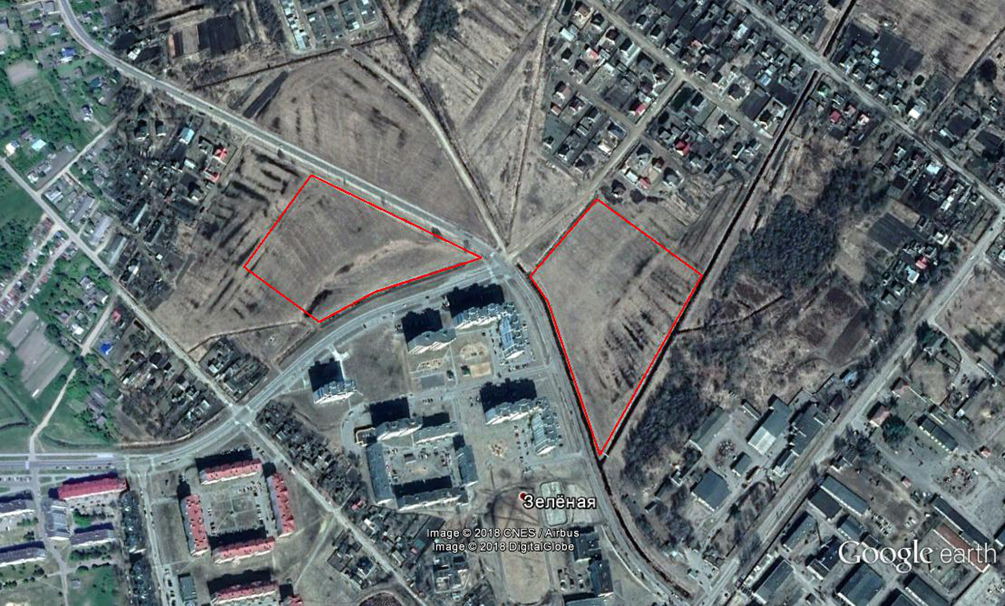 1. Общая информация 1. Общая информация 1. Общая информация 1. Общая информация 1. Общая информация Общая площадь (га)Общая площадь (га)3,53,53,5МестоположениеОбластьГродненскаяГродненскаяГродненскаяМестоположениеРайонМостовскийМостовскийМостовскийМестоположениеГородМостыМостыМостыМестоположениеАдресул. Зеленаяул. Зеленаяул. ЗеленаяВозможные направления использованияВозможные направления использованияа) производствоб) услугиа) производствоб) услугиа) производствоб) услуги2. Транспортное сообщение2. Транспортное сообщение2. Транспортное сообщение2. Транспортное сообщение2. Транспортное сообщениеРасстояние от объектаРасстояние от объектаНаименованиеАвтомагистральАвтомагистраль20 км20 кмМ6 Минск-Гродно-граница РПДороги республиканского значенияДороги республиканского значения0,9 км0,9 кмР41 Слоним-Мосты-Скидель-граница ЛРАэропортАэропорт50 км50 кмГродноЖелезная дорогаЖелезная дорога1 км1 кмлиния Волковыск - Гродно – Лида Барановичского отд. БелЖДНаличие подъездных путейНаличие подъездных путейАвтомобильные по ул. Кольцевая 0,2 кмАвтомобильные по ул. Кольцевая 0,2 кмАвтомобильные по ул. Кольцевая 0,2 кмИноеИное---3. Инфраструктура3. Инфраструктура3. Инфраструктура3. Инфраструктура3. ИнфраструктураРасстояние от объектаРасстояние от объектаОписание (мощность, объем и т.д.)ЭлектроснабжениеЭлектроснабжение0,1 км0,1 кмОтопление (тепловые сети)Отопление (тепловые сети)ВодоснабжениеВодоснабжение0,05 км0,05 кмКанализацияКанализация0,04 км0,04 кмГазоснабжениеГазоснабжение0,02 км0,02 км4. Контактная информация4. Контактная информация4. Контактная информация4. Контактная информация4. Контактная информацияКонтактное лицо (должность)Контактное лицо (должность)Контактное лицо (должность)Величко Светлана Николаевна (заместитель председателя Мостовского райисполкома)Величко Светлана Николаевна (заместитель председателя Мостовского райисполкома)ТелефонТелефонТелефон8-01515- 6-44-528-01515- 6-44-52ФаксФаксФакс8-01515- 6-44-358-01515- 6-44-35Электронный адресЭлектронный адресЭлектронный адресEconom_mosty@tut.by Econom_mosty@tut.by 